CARTA INTESTATA AZIENDA					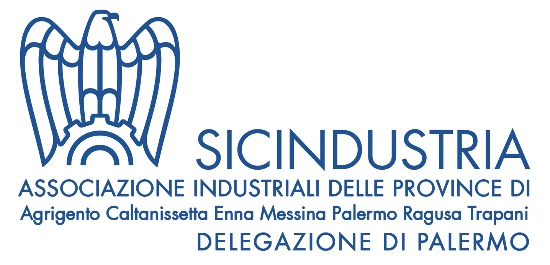 Luogo e dataSpett.le Prefettura di PalermoOggetto: Art.2, comma 12, DPCM 10/04/2020. Comunicazione accesso ai locali aziendali di personale dipendente o terzi delegati per lo svolgimento di attività di vigilanza, attività conservative e di manutenzione, gestione dei pagamenti, attività di pulizia e sanificazione, spedizione verso terzi di merci giacenti in magazzino nonché ricezione in magazzino di beni e forniture. Il sottoscritto legale rappresentante ______________________________________________________ della ditta ___________________________________ con sede legale ___________________________P.IVA _____________________________________________ cod. ATECO _____________________, consapevole delle conseguenze penali previste in caso di dichiarazioni mendaci a pubblico ufficiale (art. 495 c.p.) DICHIARA SOTTO LA PROPRIA RESPONSABILITA’di (svolgere la seguente attività/produrre la seguente materia prima)__________________________________________________________________________L’ azienda, ai sensi del comma 12 dell’art. 2 del DPCM 10.04.2020Comunica checonsentirà l’accesso ai locali aziendali siti in___________________________________________ a personale dipendente (indicare il numero) e/o terzi delegati (indicare  i terzi delegati) per lo svolgimento delle seguenti attività:attività di vigilanza - nei giorni_________________________ dalle ore _________ alle ore ______attività conservative e di manutenzione – nei giorni ________________ dalle ore ____ alle ore ____gestione dei pagamenti – nei giorni ___________________ dalle ore________ alle ore _________attività di pulizia e sanificazione – nei giorni __________________ dalle ore ________ alle ore ____   Verrà effettuata la spedizione di merci giacenti in magazzino nei giorni _____________________ dalle ore _____ alle ore ____  Effettuerà la ricezione in magazzino di beni e forniture nei giorni ________________________ dalle ore _________ alle ore_______								Firma e timbro del legale rappresentante								__________________________________La presente dichiarazione viene inoltrata per il tramite di Sicindustria Palermo Si allega documento d’identità del legale rappresentate